SK Worm Promotional ItemsOrder Form for SWCDs & Nonprofits(Dirt “T” Shirts $15.00 each for private purchases)Shipping charges will vary; each order will include a shipping charge based on the size of the order.Shirt Sizes _________________________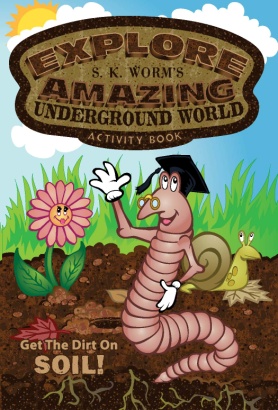 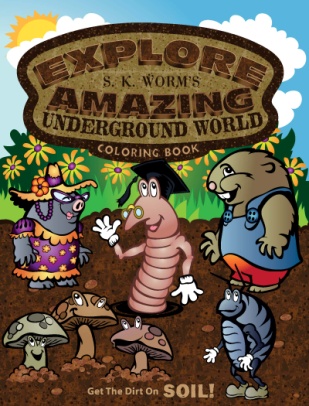 Activity Book			        Coloring Book			       Mini SK Worm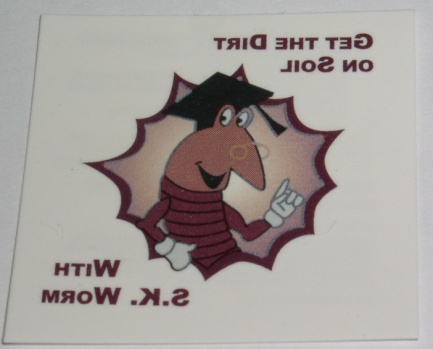 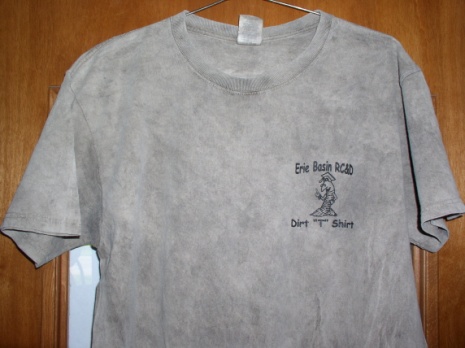 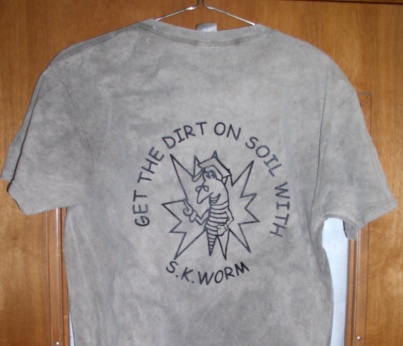 Mini Tattoos 1.5”X1.5”	     Dirt Shirt Front			 Dirt Shirt BackReturn this form or call Erie Basin RC&D at 419-681-6013 to place any orders.Checks can be made payable to Erie Basin RC&D, 180 Milan Ave, Suite 9 Norwalk, OH 44857“This Institution is an equal opportunity provider, and employer.”Item#           CostTotalActivity Book$0.40 eachColoring Book$0.40 eachMini Tattoos$6.00/100Dirt “T” Shirts$12.00 eachMini SK Worms$45.00 eachTotal